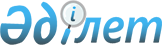 Бурабай аудандық мәслихатының 2014 жылғы 25 желтоқсандағы № 5С-37/1 "2015-2017 жылдарға арналған аудандық бюджет туралы" шешiмiне өзгерістер енгiзу туралыАқмола облысы Бурабай аудандық мәслихатының 2015 жылғы 11 маусымдағы № 5С-43/3 шешімі. Ақмола облысының Әділет департаментінде 2015 жылғы 17 маусымда № 4832 болып тіркелді      РҚАО-ның ескертпесі.

      Құжаттың мәтінінде түпнұсқаның пунктуациясы мен орфографиясы сақталған.

      Қазақстан Республикасының 2008 жылғы 4 желтоқсандағы Бюджет Кодексінің 106 бабының 4 тармағына, «Қазақстан Республикасындағы жергілікті мемлекеттік басқару және өзін-өзі басқару туралы» Қазақстан Республикасының 2001 жылғы 23 қаңтардағы Заңының 6 бабына сәйкес, Ақмола облыстық мәслихатының 2015 жылғы 22 мамырдағы № 5С-37-4 «Ақмола облыстық мәслихатының 2014 жылғы 12 желтоқсандағы № 5С-32-2 «2015-2017 жылдарға арналған облыстық бюджет туралы» шешіміне өзгерістер енгізу туралы» шешімі негізінде, Бурабай аудандық мәслихат ШЕШІМ ЕТТI:



      1. Бурабай аудандық мәслихатының «2015-2017 жылдарға арналған аудандық бюджет туралы» 2014 жылғы 25 желтоқсандағы № 5С-37/1 (Нормативтік құқықтық актілерді мемлекеттік тіркеу тізілімінде № 4571 болып тіркелген, 2015 жылғы 29 қаңтарда аудандық «Бурабай» газетінде, 2015 жылғы 29 қаңтарда аудандық «Луч» газетінде жарияланған) шешіміне келесi өзгерістер енгiзiлсiн:



      1 тармақ жаңа редакцияда баяндалсын:



      «1. 2015-2017 жылдарға арналған аудандық бюджет осы шешімнің 1, 2 және 3 қосымшаларына сәйкес, соның ішінде 2015 жылға келесі көлемдерде бекітілсін:



      1) кірістер – 6266768,7 мың теңге, соның ішінде:

      салықтық түсімдер – 2675896,0 мың теңге;

      салықтық емес түсімдер – 23176,7 мың теңге;

      негізгі капиталды сатудан түсетін түсімдер – 105747,0 мың теңге;

      трансферттердің түсімдері – 3461949,0 мың теңге;



      2) шығындар – 6773657,1 мың теңге;



      3) таза бюджеттік кредиттеу – -22332,0 мың теңге, соның ішінде:

      бюджеттік кредиттер – 23784,0 мың теңге;

      бюджеттік кредиттерді өтеу – 46116,0 мың теңге;



      4) қаржылық активтерімен жасалатын операциялар бойынша сальдо – 0,0 мың теңге;



      5) бюджет тапшылығы (профициті) – -484556,4 мың теңге;



      6) бюджеттің тапшылығын қаржыландыру (профицитін пайдалану) – 484556,4 мың теңге.»;



      Бурабай аудандық мәслихатының аталған шешiмінің 1, 4, 6 қосымшалары осы шешiмнiң 1, 2, 3 қосымшаларына сәйкес жаңа редакцияда баяндалсын.



      2. Осы шешiм Ақмола облысының Әдiлет департаментiнде мемлекеттiк тiркелген күнінен бастап күшіне енедi және 2015 жылдың 1 қаңтарынан бастап қолданысқа енгізіледі.      ХLIІІ (кезектен тыс)

      сессияның төрағасы,

      аудандық мәслихаттың

      хатшысы                                    Ө.Бейсенов      КЕЛІСІЛДІ      Бурабай ауданының әкімі                    Т.Ташмағамбетов

      11 маусым 2015 жыл

Бурабай аудандық мәслихатының

2015 жылғы 11 маусымдағы  

№ 5С-43/3 шешіміне     

1 қосымша          Бурабай аудандық мәслихатының

2014 жылғы 25 желтоқсандағы 

№ 5С-37/1 шешіміне 1 қосымша 

Бурабай ауданының 2015 жылға арналған бюджеті

Бурабай аудандық мәслихатының

2015 жылғы 11 маусымдағы  

№ 5С-43/3 шешіміне     

2 қосымша          Бурабай аудандық мәслихатының

2015 жылғы 25 желтоқсандағы 

№ 5С-37/1 шешіміне 4 қосымша 

2015 жылға арналған облыстық бюджетінен нысаналы трансферттер

Бурабай аудандық мәслихатының

2015 жылғы 11 маусымдағы  

№ 5С-43/3 шешіміне     

3 қосымша          Бурабай аудандық мәслихатының

2014 жылғы 25 желтоқсандағы 

№ 5С-37/1 шешіміне 6 қосымша 

Аудандық маңызы бар қала, кент, ауылдық округтердің 2015 жылға арналған бюджеттік бағдарламаларыкестенің жалғасыкестенің жалғасы
					© 2012. Қазақстан Республикасы Әділет министрлігінің «Қазақстан Республикасының Заңнама және құқықтық ақпарат институты» ШЖҚ РМК
				СанатыСанатыСанатыСанатысома мың теңгеСыныбыСыныбыСыныбысома мың теңгеІшкі сыныбыІшкі сыныбысома мың теңгеАтауысома мың теңге12345I. Кірістер6266768,71Салықтық түсімдер2675896,0101Табыс салығы267108,01012Жеке табыс салығы267108,0103Әлеуметтік салық1333716,01031Әлеуметтік салық1333716,0104Меншiкке салынатын салықтар914958,01041Мүлікке салынатын салықтар649850,01043Жер салығы68014,01044Көлік құралдарына салынатын салық193647,01045Бірыңғай жер салығы3447,0105Тауарларға, жұмыстарға және қызметтерге салынатын iшкi салықтар124889,01052Акциздер19430,01053Табиғи және басқа да ресурстарды пайдаланғаны үшiн түсетiн түсiмдер28575,01054Кәсіпкерлік және кәсіби қызметті жүргізгені үшін алынатын алымдар70327,01055Ойын бизнесіне салық6557,0108Заңдық маңызы бар әрекеттерді жасағаны және (немесе) оған уәкілеттігі бар мемлекеттік органдар немесе лауазымды адамдар құжаттар бергені үшін алынатын міндетті төлемдер35225,01081Мемлекеттік баж35225,02Салықтық емес түсімдер23176,7201Мемлекеттік меншіктен түсетін кірістер9070,02011Мемлекеттік кәсіпорындардың таза кірісі бөлігінің түсімдері5,02015Мемлекет меншігіндегі мүлікті жалға беруден түсетін кірістер8959,02017Мемлекеттік бюджеттен берілген кредиттер бойынша сыйақылар106,0202Мемлекеттік бюджеттен қаржыландырылатын мемлекеттік мекемелердің тауарларды (жұмыстарды, қызметтерді) өткізуінен түсетін түсімдер196,02021Мемлекеттік бюджеттен қаржыландырылатын мемлекеттік мекемелердің тауарларды (жұмыстарды, қызметтерді) өткізуінен түсетін түсімдер196,0204Мемлекеттік бюджеттен қаржыландырылатын, сондай-ақ Қазақстан Республикасы Ұлттық Банкінің бюджетінен (шығыстар сметасынан) ұсталатын және қаржыландырылатын мемлекеттік мекемелер салатын айыппұлдар, өсімпұлдар, санкциялар, өндіріп алулар50,02041Мұнай секторы ұйымдарынан түсетін түсімдерді қоспағанда, мемлекеттік бюджеттен қаржыландырылатын, сондай-ақ Қазақстан Республикасы Ұлттық Банкінің бюджетінен (шығыстар сметасынан) ұсталатын және қаржыландырылатын мемлекеттік мекемелер салатын айыппұлдар, өсімпұлдар, санкциялар, өндіріп алулар50,0206Басқа да салықтық емес түсiмдер13860,72061Басқа да салықтық емес түсiмдер13860,73Негізгі капиталды сатудан түсетін түсiмдер105747,0301Мемлекеттік мекемелерге бекітілген мемлекеттік мүлікті сату2058,03011Мемлекеттік мекемелерге бекітілген мемлекеттік мүлікті сату2058,0303Жерді және материалдық емес активтерді сату103689,03031Жерді сату83689,03032Материалдық емес активтерді сату20000,04Трансферттердің түсімдері3461949,0402Мемлекеттiк басқарудың жоғары тұрған органдарынан түсетiн трансферттер3461949,04022Облыстық бюджеттен түсетiн трансферттер3461949,0Функционалдық топФункционалдық топФункционалдық топФункционалдық топсома мың теңгеБюджеттік бағдарламалар әкімшісіБюджеттік бағдарламалар әкімшісіБюджеттік бағдарламалар әкімшісісома мың теңгеБағдарламаБағдарламасома мың теңгеАтауысома мың теңге12345II. Шығындар6773657,101Жалпы сипаттағы мемлекеттік қызметтер310890,0112Аудан (облыстық маңызы бар қала) мәслихатының аппараты14349,0001Аудан (облыстық маңызы бар қала) мәслихатының қызметін қамтамасыз ету жөніндегі қызметтер14229,0003Мемлекеттік органның күрделі шығыстары120,0122Аудан (облыстық маңызы бар қала) әкімінің аппараты102668,6001Аудан (облыстық маңызы бар қала) әкімінің қызметін қамтамасыз ету жөніндегі қызметтер88868,6003Мемлекеттік органның күрделі шығыстары13800,0123Қаладағы аудан, аудандық маңызы бар қала, кент, ауыл, ауылдық округ әкімінің аппараты141337,4001Қаладағы аудан, аудандық маңызы бар қала, кент, ауыл, ауылдық округ әкімінің қызметін қамтамасыз ету жөніндегі қызметтер140706,4022Мемлекеттік органның күрделі шығыстары631,0458Ауданның (облыстық маңызы бар қаланың) тұрғын үй-коммуналдық шаруашылығы, жолаушылар көлігі және автомобиль жолдары бөлімі21346,0001Жергілікті деңгейде тұрғын үй-коммуналдық шаруашылығы, жолаушылар көлігі және автомобиль жолдары саласындағы мемлекеттік саясатты іске асыру жөніндегі қызметтер21346,0459Ауданның (облыстық маңызы бар қаланың) экономика және қаржы бөлімі31189,0001Ауданның (облыстық маңызы бар қаланың) экономикалық саясатын қалыптастыру мен дамыту, мемлекеттік жоспарлау, бюджеттік атқару және коммуналдық меншігін басқару саласындағы мемлекеттік саясатты іске асыру жөніндегі қызметтер27292,0003Салық салу мақсатында мүлікті бағалауды жүргізу3057,0010Жекешелендіру, коммуналдық меншікті басқару, жекешелендіруден кейінгі қызмет және осыған байланысты дауларды реттеу600,0015Мемлекеттік органның күрделі шығыстары240,002Қорғаныс9132,0122Аудан (облыстық маңызы бар қала) әкімінің аппараты9132,0005Жалпыға бірдей әскери міндетті атқару шеңберіндегі іс-шаралар8618,0007Аудандық (қалалық) ауқымдағы дала өрттерінің, сондай - ақ мемлекеттік өртке қарсы қызмет органдары құрылмаған елдi мекендерде өрттердің алдын алу және оларды сөндіру жөніндегі іс-шаралар514,003Қоғамдық тәртіп, қауіпсіздік, құқықтық, сот, қылмыстық-атқару қызметі9952,0458Ауданның (облыстық маңызы бар қаланың) тұрғын үй-коммуналдық шаруашылығы, жолаушылар көлігі және автомобиль жолдары бөлімі4000,0021Елдi мекендерде жол қозғалысы қауiпсiздiгін қамтамасыз ету4000,0499Ауданның (облыстық маңызы бар қаланың) азаматтық хал актілерін тіркеу бөлімі5952,0001Жергілікті деңгейде азаматтық хал актілерін тіркеу саласындағы мемлекеттік саясатты іске асыру жөніндегі қызметтер5478,0003Мемлекеттік органның күрделі шығыстары474,004Білім беру3334712,0123Қаладағы аудан, аудандық маңызы бар қала, кент, ауыл, ауылдық округ әкімінің аппараты1059,0005Ауылдық жерлерде балаларды мектепке дейін тегін алып баруды және кері алып келуді ұйымдастыру1059,0464Ауданның (облыстық маңызы бар қаланың) білім бөлімі3167969,0001Жергілікті деңгейде білім беру саласындағы мемлекеттік саясатты іске асыру жөніндегі қызметтер12844,0003Жалпы білім беру2462393,0004Ауданның (облыстық маңызы бар қаланың) мемлекеттік білім беру мекемелерінде білім беру жүйесін ақпараттандыру6848,0005Ауданның (облыстық маңызы бар қаланың) мемлекеттік білім беру мекемелер үшін оқулықтар мен оқу-әдiстемелiк кешендерді сатып алу және жеткізу42165,0006Балаларға қосымша білім беру86116,0007Аудандық (қалалық) ауқымдағы мектеп олимпиадаларын және мектептен тыс іс-шараларды өткiзу2915,0009Мектепке дейінгі тәрбие мен оқыту ұйымдарының қызметін қамтамасыз ету160748,0015Жетім баланы (жетім балаларды) және ата-аналарының қамқорынсыз қалған баланы (балаларды) күтіп-ұстауға қамқоршыларға (қорғаншыларға) ай сайынға ақшалай қаражат төлемі41307,0022Жетім баланы (жетім балаларды) және ата-анасының қамқорлығынсыз қалған баланы (балаларды) асырап алғаны үшін Қазақстан азаматтарына біржолғы ақша қаражатын төлеуге арналған төлемдер2832,0029Балалар мен жасөспірімдердің психикалық денсаулығын зерттеу және халыққа психологиялық-медициналық-педагогикалық консультациялық көмек көрсету10435,0040Мектепке дейінгі білім беру ұйымдарында мемлекеттік білім беру тапсырысын іске асыру309096,0067Ведомстволық бағыныстағы мемлекеттік мекемелерінің және ұйымдарының күрделі шығыстары30270,0467Ауданның (облыстық маңызы бар қаланың) құрылыс бөлімі165684,0037Білім беру объектілерін салу және реконструкциялау165684,006Әлеуметтiк көмек және әлеуметтiк қамсыздандыру238610,0451Ауданның (облыстық маңызы бар қаланың) жұмыспен қамту және әлеуметтік бағдарламалар бөлімі235673,0001Жергілікті деңгейде халық үшін әлеуметтік бағдарламаларды жұмыспен қамтуды қамтамасыз етуді іске асыру саласындағы мемлекеттік саясатты іске асыру жөніндегі қызметтер27718,0002Жұмыспен қамту бағдарламасы17938,0005Мемлекеттік атаулы әлеуметтік көмек2085,0006Тұрғын үйге көмек көрсету2428,0007Жергілікті өкілетті органдардың шешімі бойынша мұқтаж азаматтардың жекелеген топтарына әлеуметтік көмек29222,0010Үйден тәрбиеленіп оқытылатын мүгедек балаларды материалдық қамтамасыз ету1600,0011Жәрдемақыларды және басқа да әлеуметтік төлемдерді есептеу, төлеу мен жеткізу бойынша қызметтерге ақы төлеу806,0014Мұқтаж азаматтарға үйде әлеуметтiк көмек көрсету52628,001618 жасқа дейінгі балаларға мемлекеттік жәрдемақылар8619,0017Мүгедектерді оңалту жеке бағдарламасына сәйкес, мұқтаж мүгедектерді міндетті гигиеналық құралдармен және ымдау тілі мамандарының қызмет көрсетуін, жеке көмекшілермен қамтамасыз ету16100,0023Жұмыспен қамту орталықтарының қызметін қамтамасыз ету1266,0025Өрлеу жобасы бойынша келісілген қаржылай көмекті енгізу14100,0050Мүгедектердің құқықтарын қамтамасыз ету және өмір сүру сапасын жақсарту жөніндегі іс-шаралар жоспарын іске асыру5720,0052Ұлы Отан соғысындағы Жеңістің жетпіс жылдығына арналған іс-шараларды өткізу55443,0464Ауданның (облыстық маңызы бар қаланың) білім бөлімі2937,0030Патронат тәрбиешілерге берілген баланы (балаларды) асырап бағу2937,007Тұрғын-үй коммуналдық шаруашылық1690497,2123Қаладағы аудан, аудандық маңызы бар қала, кент, ауыл, ауылдық округ әкімінің аппараты54870,2008Елді мекендердегі көшелерді жарықтандыру25031,6009Елдi мекендердiң санитариясын қамтамасыз ету14379,6010Жерлеу орындарын ұстау және туыстары жоқ адамдарды жерлеу674,0011Елді мекендерді абаттандыру мен көгалдандыру14785,0458Ауданның (облыстық маңызы бар қаланың) тұрғын үй-коммуналдық шаруашылығы, жолаушылар көлігі және автомобиль жолдары бөлімі397176,0002Мемлекеттiк қажеттiлiктер үшiн жер учаскелерiн алып қою, соның iшiнде сатып алу жолымен алып қою және осыған байланысты жылжымайтын мүлiктi иелiктен айыру2000,0003Мемлекеттік тұрғын үй қорының сақталуын ұйымдастыру2112,0011Шағын қалаларды жылумен жабдықтауды үздіксіз қамтамасыз ету370000,0012Сумен жабдықтау және су бұру жүйесінің жұмыс істеуі6880,0015Елдi мекендердегі көшелердi жарықтандыру497,0028Коммуналдық шаруашылығын дамыту15000,0031Кондоминиум объектісіне техникалық паспорттар дайындау687,0467Ауданның (облыстық маңызы бар қаланың) құрылыс бөлімі1230934,4003Коммуналдық тұрғын үй қорының тұрғын үйін жобалау және (немесе) салу, реконструкциялау485138,0004Инженерлік-коммуникациялық инфрақұрылымды жобалау, дамыту және (немесе) жайластыру74555,0006Сумен жабдықтау және су бұру жүйесін дамыту641735,0058Елді мекендердегі сумен жабдықтау және су бұру жүйелерін дамыту3600,0076Щучье-Бурабай курорттық аймағын сумен жабдықтау, су бұру және жылумен жабдықтау желілерін салу және реконструкциялау25906,4479Ауданның (облыстық маңызы бар қаланың) тұрғын үй инспекциясы бөлімі7516,6001Жергілікті деңгейде тұрғын үй қоры саласындағы мемлекеттік саясатты іске асыру жөніндегі қызметтер7216,6005Мемлекеттік органның күрделі шығыстары300,008Мәдениет, спорт, туризм және ақпараттық кеңістiк161119,0455Ауданның (облыстық маңызы бар қаланың) мәдениет және тілдерді дамыту бөлімі112955,0001Жергілікті деңгейде тілдерді және мәдениетті дамыту саласындағы мемлекеттік саясатты іске асыру жөніндегі қызметтер7091,0003Мәдени-демалыс жұмысын қолдау54594,0006Аудандық (қалалық) кiтапханалардың жұмыс iстеуi40363,0007Мемлекеттік тілді және Қазақстан халықының басқа да тілдерін дамыту9531,0032Ведомстволық бағыныстағы мемлекеттік мекемелерінің және ұйымдарының күрделі шығыстары1376,0456Ауданның (облыстық маңызы бар қаланың) ішкі саясат бөлімі31434,0001Жергілікті деңгейде ақпарат, мемлекеттілікті нығайту және азаматтардың әлеуметтік сенімділігін қалыптастыру саласында мемлекеттік саясатты іске асыру жөніндегі қызметтер10655,0002Мемлекеттік ақпараттық саясат жүргізу жөніндегі қызметтер15057,0003Жастар саясаты саласындағы іс-шараларды iске асыру5172,0032Ведомстволық бағыныстағы мемлекеттік мекемелерінің және ұйымдарының күрделі шығыстары550,0465Ауданның (облыстық маңызы бар қаланың) дене шынықтыру және спорт бөлімі12494,0001Жергілікті деңгейде дене шынықтыру және спорт саласындағы мемлекеттік саясатты іске асыру жөніндегі қызметтер6112,0006Аудандық (облыстық маңызы бар қалалық) деңгейде спорттық жарыстар өткiзу6382,0480Ауданның (облыстық маңызы бар қаланың) туризм бөлімі4236,0001Жергілікті деңгейде туризм саласында мемлекеттік саясатты іске асыру жөніндегі қызметтер4236,010Ауыл, су, орман, балық шаруашылығы, ерекше қорғалатын табиғи аумақтар, қоршаған ортаны және жануарлар дүниесін қорғау, жер қатынастары101670,4459Ауданның (облыстық маңызы бар қаланың) экономика және қаржы бөлімі6259,0099Мамандардың әлеуметтік көмек көрсетуі жөніндегі шараларды іске асыру6259,0462Ауданның (облыстық маңызы бар қаланың) ауыл шаруашылығы бөлімі12566,0001Жергілікті деңгейде ауыл шаруашылығы саласындағы мемлекеттік саясатты іске асыру жөніндегі қызметтер12566,0463Ауданның (облыстық маңызы бар қаланың) жер қатынастары бөлімі17110,0001Аудан (облыстық маңызы бар қала) аумағында жер қатынастарын реттеу саласындағы мемлекеттік саясатты іске асыру жөніндегі қызметтер12110,0003Елдi мекендердi жер-шаруашылық орналастыру1500,0006Аудандардың, облыстық маңызы бар, аудандық маңызы бар қалалардың, кенттердiң, ауылдардың, ауылдық округтердiң шекарасын белгiлеу кезiнде жүргiзiлетiн жерге орналастыру3500,0473Ауданның (облыстық маңызы бар қаланың) ветеринария бөлімі65735,4001Жергілікті деңгейде ветеринария саласындағы мемлекеттік саясатты іске асыру жөніндегі қызметтер12449,4007Қаңғыбас иттер мен мысықтарды аулауды және жоюды ұйымдастыру2500,0008Алып қойылатын және жойылатын ауру жануарлардың, жануарлардан алынатын өнімдер мен шикізаттың құнын иелеріне өтеу293,0011Эпизоотияға қарсы іс-шаралар жүргізу50493,011Өнеркәсіп, сәулет, қала құрылысы және құрылыс қызметі61105,0467Ауданның (облыстық маңызы бар қаланың) құрылыс бөлімі6982,0001Жергілікті деңгейде құрылыс саласындағы мемлекеттік саясатты іске асыру жөніндегі қызметтер6982,0468Ауданның (облыстық маңызы бар қаланың) сәулет және қала құрылысы бөлімі54123,0001Жергілікті деңгейде сәулет және қала құрылысы саласындағы мемлекеттік саясатты іске асыру жөніндегі қызметтер9332,0003Аудан аумағында қала құрылысын дамыту схемаларын және елді мекендердің бас жоспарларын әзірлеу44791,012Көлік және коммуникация704257,0458Ауданның (облыстық маңызы бар қаланың) тұрғын үй-коммуналдық шаруашылығы, жолаушылар көлігі және автомобиль жолдары бөлімі704257,0022Көлік инфрақұрылымын дамыту367773,0023Автомобиль жолдарының жұмыс істеуін қамтамасыз ету54657,0045Аудандық маңызы бар автомобиль жолдарын және елді-мекендердің көшелерін күрделі және орташа жөндеу281827,013Басқалар88666,0123Қаладағы аудан, аудандық маңызы бар қала, кент, ауыл, ауылдық округ әкімінің аппараты7175,0040«Өңірлерді дамыту» бағдарламасы шеңберінде өңірлерді экономикалық дамытуға жәрдемдесу бойынша шараларды іске асыру7175,0459Ауданның (облыстық маңызы бар қаланың) экономика және қаржы бөлімі55914,0012Ауданның (облыстық маңызы бар қаланың) жергілікті атқарушы органының резерві55914,0464Ауданның (облыстық маңызы бар қаланың) білім бөлімі19586,0041«Өңірлерді дамыту» бағдарламасы шеңберінде өңірлерді экономикалық дамытуға жәрдемдесу бойынша шараларды іске асыру19586,0469Ауданның (облыстық маңызы бар қаланың) кәсіпкерлік бөлімі5991,0001Жергілікті деңгейде кәсіпкерлікті дамыту саласындағы мемлекеттік саясатты іске асыру жөніндегі қызметтер5991,014Борышқа қызмет көрсету106,0459Ауданның (облыстық маңызы бар қаланың) экономика және қаржы бөлімі106,0021Жергілікті атқарушы органдардың облыстық бюджеттен қарыздар бойынша сыйақылар мен өзге де төлемдерді төлеу бойынша борышына қызмет көрсету106,015Трансферттер62940,5Трансферттер62940,5459Ауданның (облыстық маңызы бар қаланың) экономика және қаржы бөлімі62940,5006Пайдаланылмаған (толық пайдаланылмаған) нысаналы трансферттерді қайтару38018,5024Мемлекеттік органдардың функцияларын мемлекеттік басқарудың төмен тұрған деңгейлерінен жоғарғы деңгейлерге беруге байланысты жоғары тұрған бюджеттерге берілетін ағымдағы нысаналы трансферттер24922,0III. Таза бюджеттiк кредиттеу-22332,0Бюджеттiк кредиттер23784,010Ауыл, су, орман, балық шаруашылығы, ерекше қорғалатын табиғи аумақтар, қоршаған ортаны және жануарлар дүниесін қорғау, жер қатынастары23784,0459Ауданның (облыстық маңызы бар қаланың) экономика және қаржы бөлімі23784,0018Мамандарды әлеуметтік қолдау шараларын іске асыруға берілетін бюджеттік кредиттер23784,05Бюджеттік кредиттерді өтеу46116,01Бюджеттік кредиттерді өтеу46116,01Мемлекеттік бюджеттен берілген бюджеттік кредиттерді өтеу46116,006Қарыз алушы банктерге жергілікті бюджеттен берілген бюджеттік кредиттерді өтеу6116,011Заңды тұлғаларға жергілікті бюджеттен 2005 жылға дейін берілген бюджеттік несиелерді өтеу40000,0IV. Қаржылық активтерiмен жасалатын операциялар бойынша сальдо0,0V. Бюджет тапшылығы (профициті)-484556,4VI. Бюджеттің тапшылығын қаржыландыру (профицитін пайдалану)484556,47Қарыздар түсімі453422,01Мемлекеттік ішкі қарыздар453422,02Қарыз алу келісім-шарттары453422,03Ауданның (облыстық маңызы бар қаланың) жергілікті атқарушы органы алатын қарыздар453422,016Қарыздарды өтеу6116,0459Ауданның (облыстық маңызы бар қаланың) экономика және қаржы бөлімі6116,0005Жергілікті атқарушы органның жоғары тұрған бюджет алдындағы борышын өтеу6116,08Бюджет қаражаттарының пайдаланылатын қалдықтары37250,41Бюджет қаражатының бос қалдықтары37250,41Бюджет қаражатының бос қалдықтары37250,4Атауысома мың теңге12Барлығы3 255 218,0Ағымдағы нысаналы трансферттер1 458 174,0соның iшiнде:Мемлекеттік мекемелердің мемлекеттік қызметшілері болып табылмайтын жұмыскерлеріне, сондай-ақ жергілікті бюджеттерден қаржыландырылатын мемлекеттік қазыналық кәсіпорындардың жұмыскерлеріне еңбекақы төлеу жүйесінің жаңа моделі бойынша еңбекақы төлеуге және олардың лауазымдық айлықақыларына ерекше еңбек жағдайлары үшін ай сайынғы үстемеақы төлеуге192 984,0Ауданның (облыстық маңызы бар қаланың) азаматтық хал актілерін тіркеу бөлімі2 332,0Азаматтық хал актілерін тіркеу бойынша жергілікті атқарушы органдардың штат санын ұлғайтуға2 332,0Ауданның (облыстық маңызы бар қаланың) білім бөлімі422 262,0Мектекпке дейінгі білім беру ұйымдарында білім беру тапсырысын жүзеге асыруға309 096,0Үш деңгейлі жүйе бойынша біліктілігін арттырудан өткен мұғалімдерге еңбекақыны көтеруге38 080,0Бастауыш, негізгі орта және жалпы орта білімнен, жан басты қаржыландыруын мақұлдауға36 807,0Балалар мен жасөспірімдердің психикалық денсаулығын зерттеу және халыққа психологиялық-медициналық-педагогикалық консультациялық көмек көрсетуге9 689,0Патронатты тәрбиелеуге берілген баланы (балаларды) асырауға2 845,0Негізгі орта және жалпы орта білім берудің мемлекеттік мекемелерінде электрондық оқулықтармен жабдықтауға1 812,5Оқулықтар мен оқу әдістемелшк сатып алу және жеткізу23 932,5Ауданның (облыстық маңызы бар қаланың) жұмыспен қамту және әлеуметтік бағдарламалар бөлімі73 659,0Өрлеу жобасы бойынша келісілген қаржылай көмекті енгізуге12 496,0Мүгедектердің құқықтарын қамтамасыз ету мен өмірін жақсарту бойынша іс-шаралар жоспарын іске асырудан мүгедектерді міндетті гигиеналық құралдармен қамтамасыз ету нормаларын арттыруға5 720,0Ұлы Отан соғысындағы Жеңістің 70 жылдығын атап өтуге байланысты бір жолғы көмек көрсетуге55 443,0Ауданның (облыстық маңызы бар қаланың) ветеринария бөлімі56 226,0Эпозоотияға қарсы іс-шаралар өткізу үшін50 493,0Санитарлық союына жіберілген ауыл шаруашылық жануарлардың құнын қайтаруға (50 %-ға дейін)293,0Ветеринария саласындағы агроөнеркәсіп кешеніндегі жергілікті атқарушы органдардың штат санын ұлғайту5 440,0Ауданның (облыстық маңызы бар қаланың) ауыл шаруашылық бөлімі1 093,0Ауыл шаруашылық саласындағы агроөнеркәсіп кешеніндегі жергілікті атқарушы органдардың штат санын ұлғайту1 093,0Ауданның (облыстық маңызы бар қаланың) тұрғын үй-коммуналдық шаруашылығы, жолаушылар көлігі және автомобиль жолдары бөлімі664 827,0Автомобиль жолдарын жөндеуге294 827,0Жылумен қамтамасыз ететін кәсіпорындардың от жағатын маусымына дайындау245 000,0Жылумен қамтамасыз ететін кәсіпорындардың от жағатын маусымын аяқтау125 000,0Ауданның (облыстық маңызы бар қаланың) сәулет және қала құрылыс бөлімі44 791,0Қала құрылысы құжаттамасын әзірлеуге44 791,0Дамытуға арналған насаналы трансферттер1 343 622,0соның ішінде:Ауданның (облыстық маңызы бар қаланың) құрылыс бөлімі960 849,0Щучинск қаласында 900 орындық мектептің құрылысы165 459,0Жас отбасыларына тұрғын үй құрылысына55 500,0Қазақстан Республикасының Ұлттық қорынан берілетін нысаналы трансферттер есебінен 75 пәтерлік тұрғын үйлерге инженерлік-коммуникациялық инфрақұрылымды жобалау, дамыту және (немесе) жайластыруға74 555,02014-2016 жылдарға арналған Щучинск-Бурабай курорттық аймағын дамыту жоспарының шеңберінде Щучинск қаласының ағынды канализациясы (12 км) құрылысына жобалық-сметалық құжаттама әзірлеуге20 000,0Бурабай кентінің сумен қамтамасыз ету және су бұру жүйелерін дамыту, канализациялық тазарту құрылыстарының құрылысы641 735,0Ақылбай ауылының сумен қамту желілерінің құрылысына жобалық-сметалық құжаттама әзірлеуге3 600,0Ауданның (облыстық маңызы бар қаланың) тұрғын үй-коммуналдық шаруашылығы, жолаушылар көлігі және автомобиль жолдары бөлімі382 773,0Көліктік инфрақұрылымды дамытуға367 773,0Бурабай ауданы Щучье қаласының №18 қазандығын жаңартуға ЖСҚ әзірлеуге15 000,0Бюджеттік кредиттер453 422,0соның ішінде:-Ауданның (облыстық маңызы бар қаланың) құрылыс бөлімі429 638,0Щучинск қаласында 75 пәтерлік тұрғын үйдің құрылысы (№ 2 позиция)429 638,0соның ішінде, Қазақстан Республикасының Ұлттық қорынан берілетін нысаналы трансферттер есебінен162 436,0Ауданның (облыстық маңызы бар қаланың) экономика және қаржы бөлімі23 784,0Мамандарды әлеуметтік қолдау шараларын іске асыру үшін23 784,0Функционалдық топФункционалдық топФункционалдық топФункционалдық топбарлығы сома мың теңгебарлығы сома мың теңгеБюджеттік бағдарламалар әкімшісіБюджеттік бағдарламалар әкімшісіБюджеттік бағдарламалар әкімшісібарлығы сома мың теңгеБағдарламаБағдарламабарлығы сома мың теңге1234501Жалпы сипаттағы мемлекеттік қызметтер141337,4123Қаладағы аудан, аудандық маңызы бар қала, кент, ауыл, ауылдық округ әкімінің аппараты141337,4001Қаладағы аудан, аудандық маңызы бар қала, кент, ауыл, ауылдық округ әкімінің қызметін қамтамасыз ету жөніндегі қызметтер140706,4022Мемлекеттік органның күрделі шығыстары631,004Білім беру1059,0123Қаладағы аудан, аудандық маңызы бар қала, кент, ауыл, ауылдық округ әкімінің аппараты1059,0005Ауылдық жерлерде балаларды мектепке дейін тегін алып баруды және кері алып келуді ұйымдастыру1059,007Тұрғын-үй коммуналдық шаруашылығы54870,2123Қаладағы аудан, аудандық маңызы бар қала, кент, ауыл, ауылдық округ әкімінің аппараты54870,2008Елдi мекендердің көшелерiн жарықтандыру25031,6009Елдi мекендердiң санитариясын қамтамасыз ету14379,6010Жерлеу орындарын ұстау және туыстары жоқ адамдарды жерлеу674,0011Елді мекендерді абаттандыру мен көгалдандыру14785,013Басқалар4663,0123Қаладағы аудан, аудандық маңызы бар қала, кент, ауыл, ауылдық округ әкімінің аппараты7175,0040«Өңірлерді дамыту» бағдарламасы шеңберінде өңірлерді экономикалық дамытуға жәрдемдесу бойынша шараларды іске асыру7175,0БАРЛЫҒЫ201929,6соның ішіндесоның ішіндесоның ішіндесоның ішіндесоның ішіндесоның ішіндеЩучинск қаласы әкімінің аппаратыБурабай кенті әкімінің аппаратыАбылайхан ауылдық округіВеденов ауылдық округіЗеленобор ауылдық округіЗлатополье ауылдық округі6789101129896,016403,08858,08995,310998,010131,529896,016403,08858,08995,310998,010131,529364,016403,08858,08995,310998,010131,5532,0000000001059,0000001059,0000001059,00037421,010420,687,039,71300,0961,537421,010420,687,039,71300,0961,515653,03918,6001033,0770,010394,02417,087,039,7267,0191,5674,00000010700,04085,00000000004663,000002512,04663,000002512,04663,067317,026823,68945,010094,012298,015756,0Қатаркөл ауылдық округіКенесары ауылдық округіАтамекен ауылдық округіНаурызбай ауылдық округіҰрымқай ауылдық округіУспеноюрьев ауылдық округі12131415161711955,08994,08663,07727,08616,710099,911955,08994,08663,07727,08616,710099,911955,08994,08663,07727,08616,710000,90000099,000000000000000000,00817,02507,0877,083,0209,3147,1817,02507,0877,083,0209,3147800,02186,0671,000017,0321,0206,083,0209,3147,100000000000000000000000000000012772,011501,09540,07810,08826,010247,0